Гранични промет путничких моторних возила и путника у Републици Србији– I квартал 2013 – Укупан број путничких моторних возила која су ушла у Републику Србију у првом кварталу 2013. године већи је за 0,4% у односу на исти период претходне године. Домаћих возила је мање за 1,4%, док је страних возила више за 1,6%. Од возила са страном регистрацијом, највише их је са регистрацијом Боснe и Херцеговинe, 11,1%, затим Румуније, 5,0%, и Мађарске са учешћем од 4,9%.Излаз путничких моторних возила из Републике Србије већи је за 0,3% у односу на исти период 2012. године. Број возила с домаћом регистрацијом у излазу смањио се за 3,6%, док је у истом периоду излаз возила са страном регистрацијом већи за 3,0%. Најбројнија су возила са регистрацијом Боснe и Херцеговинe, са учешћем од 10,2%, а затим следе возила са регистрацијом Мађарске, са учешћем од 4,8%, и Румуније, са учешћем од 4,5%.   Укупан број путника који су свим врстама путничких превозних средстава ушли у Републику Србију током првог квартала 2013. године већи је за 3,1% у односу на исти период претходне године. Број путника у возилима с домаћом регистрацијом мањи је за 0,2%, док је у возилима са страном регистрацијом већи за 4,6%. Укупан број путника изашлих из Републике Србије током првог квартала 2013. године мањи је за 4,4% у односу на исти квартал претходне године. Број путника у возилима с домаћом регистрацијом мањи је за 3,7%, док је у возилима са страном регистрацијом мањи за 4,7%. Највећи број возила ушао је преко граничних прелаза с Босном и Херцеговином, 43,5%, а затим преко граничних прелаза са Хрватском, 28,3%, и Мађарском, 23,9%. Највећи број улаза возила у Републику Србију забележен је преко следећих граничних прелаза: Батровци, 19,2%, Хоргош, 15,3%, и Прешево, 9,8%.Преко граничних прелаза с Босном и Херцеговином изашао је највећи број путничких превозних средстава, 48,6%, а затим преко граничних прелаза са Хрватском, 28,1%, и Мађарском, 24,7%. Три прелаза с највећим прометом путничких превозних средстава у излазу из Републике Србије јесу Батровци, са 19,7%, затим Мали Зворник, са 16,8%, и Хоргош, са 16,0%.1. Улаз путничких моторних возила и путника2. Излаз путничких моторних возила и путника3. Промет путничких моторних возила, по граничним прелазима, I квaртaл 2013.1)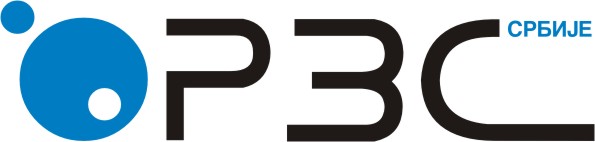 Република СрбијаРепублички завод за статистикуISSN 0353-9555САОПШТЕЊЕСАОПШТЕЊЕСВ30број 145 - год. LXIII, 31.05.2013.број 145 - год. LXIII, 31.05.2013.Статистика саобраћаја и телекомуникацијаСтатистика саобраћаја и телекомуникацијаСРБ145 СВ30 310513Земља регистрације возилаI квартал 2012I квартал 2012I квартал 2012I квартал 2012I квартал 2012I квартал 2013I квартал 2013I квартал 2013I квартал 2013I квартал 2013Индекс20132012Земља регистрације возилавозилавозилавозилавозилапутницивозилавозилавозилавозилапутнициИндекс20132012Земља регистрације возиласвегапутнички аутомо-билиаутобусимото-циклипутницисвегапутнички аутомо-билиаутобусимото-циклипутнициИндекс20132012Укупно102214299630025804382114694102639299829928055382180932100,4Домаће регистрације4101873997801038819644166404579393283112841264259698,6Стране регистрације6119555965201541619147052862181360501616771261538336101,6Аустрија2260122265336-501302358823333255-49504104,4БиX8414283076106061105256900168038963-9118582,0Италија12041204--3160978978--237581,2Мађарска4383143238593-540353036129700661-4400869,3Македонија1405013054996-589512154620575971-67010153,4Немачка2066620167499-440561885818414444-3961991,3Румунија45024449209771463853097830878100-9322668,8Хрватска2598825774214-4476983018133168-1661231,9Црна Гора2571124748963-36935259092466212351240290100,8Швајцарска98289580248-1977554915363128-1397855,9Остало31891030849410410690180838680237494211846141080530121,3Земља регистрације возилаI квартал 2012I квартал 2012I квартал 2012I квартал 2012I квартал 2012I квартал 2013I квартал 2013I квартал 2013I квартал 2013I квартал 2013Индекс20132012Земља регистрације возилавозилавозилавозилавозилапутницивозилавозилавозилавозилапутнициИндекс20132012Земља регистрације возиласвегапутнички аутомо-билиаутобусимото-циклипутницисвегапутнички аутомо-билиаутобусимото-циклипутнициИндекс20132012Укупно10643931039010253335020911111095348106789227370861999970102,9Домаће регистрације4303764199791037423657956426309414716115811263357499,1Стране регистрације6340176190311495927143315566903965317615789741366396105,5Аустрија2351623240276-409632410123911190-40367102,5БиX839338283110966109032684976750199518663081,6Италија882882--1667684684--135377,6Мађарска3146330839624-416343221731528689-44866102,4Македонија107299797932-3179789608218742-2593483,5Немачка2088020281599-347321705616762294-2585781,7Румунија4407343978887135924300702997496-8773968,2Хрватска2414423926218-4008173587174184-1394230,5Црна Гора2700526013992-43337285002734411441242530105,5Швајцарска97359482253-1606441534041112-778042,7Остало3576573477629881149379234474434360391134361989398125,1УлазУлазУлазУлазИзлазИзлазИзлазИзлазукупнопутнички аутомобилиаутобусимотоциклиукупнопутнички аутомобилиаутобусимотоциклиУкупно76902974870720284388243338048781936986Према БиХ334418327605680310400559393558694160Од тога:Мали Зворник67425660831342-1383801371101270-Сремска Рача57113542662837104766544721288460Котроман58358571361222-58095568061289-Трбушница6024759622625-6649965839660-Бајина Башта27305273041-28473284721-Остало6397063194776-6144760610837-Према Бугарској688636679120693563965465517401Од тога:Градина60324583152006347884461981686-Остало8539847663-85128457541Према Мађарској1840631776466417-2033501972016149-Од тога:Хоргош1179551122495706-1315111260815430-Келебија5369253107585-5969159079612-Остало1241612290126-1214812041107-Према Македонији75667729332734-58104557422362-Од тога:Прешево75104723822722-57575552242351-Остало56355112-52951811-Према Румунији581715787329715523054954276-Од тога:Мокрање6807677235-5664562935-Ђердап2428524159126-2231022192118-Калуђерово11356113551-1115911159--Остало1572315587135-1609715974123-Према Хрватској2178522113306522-2315052247416764-Од тога:Батровци1473371421505187-1621011567505351-Мост Бачка Паланка3148030801679-3100230253749-Остало1158571113494508-1310991264974602-Према Црној Гори47847458591964245069448768190125Од тога:Мехов Крш28877271921661242982628226157624Гостун1546315232231-17501172412591Остало3507343572-3367330166-1) Без малограничног промета     1) Без малограничног промета     1) Без малограничног промета     1) Без малограничног промета     1) Без малограничног промета     1) Без малограничног промета     1) Без малограничног промета     1) Без малограничног промета     1) Без малограничног промета     Контакт:  predrag.mutavdzic@stat.gov.rs  тел: 011 3617-342Издаје и штампа: Републички завод за статистику, Београд, Милана Ракића 5 
Tелефон: 011 2412-922 (централа) • Tелефакс: 011 2411-260 • www.stat.gov.rs
Одговара: проф. др Драган Вукмировић, директор 
Tираж: 20 ● Периодика излажења: квартална